REGISTER WITH ST PATRICK’S FC FOR 2018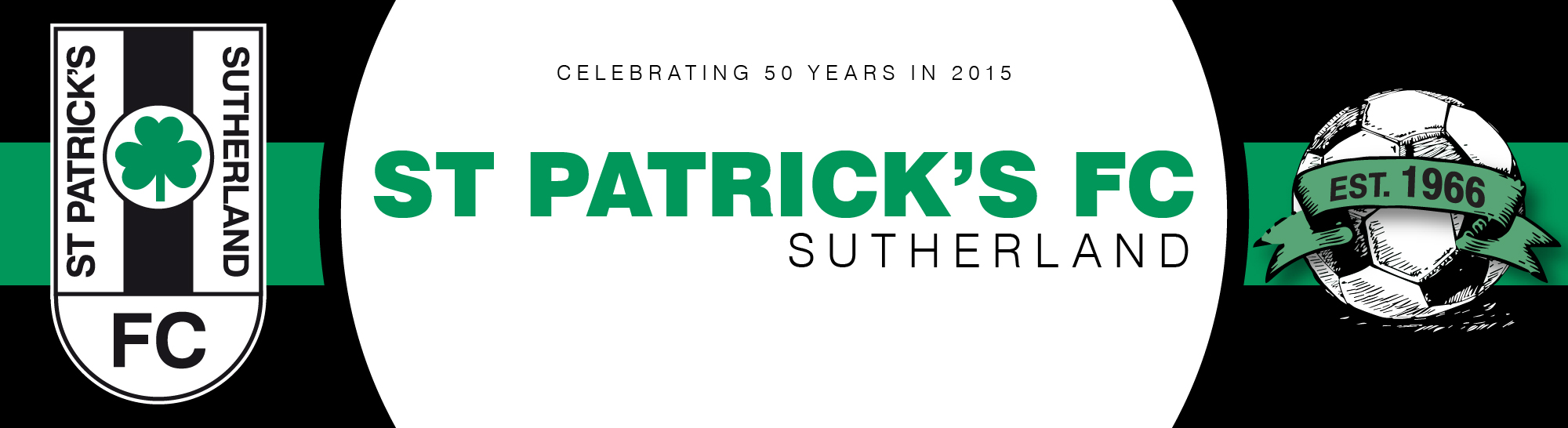 Online Registration The My Football Club website will open from 8th January 2018 for registrations. The club encourages new & returning members to register http://www.myfootballclub.com.au .Please visit the clubs website at www.stpatricksfc.com.au under “Registrations” tab for further information on how to register on-line.Rego PaymentsIf you do not wish to pay online then you will need to choose the pay later option ( invoice me or manual payment)  in the myfootballclub.com.au rego system – you will then receive an automated email/invoice which will contain the clubs bank account details. Please use your name as the payment reference.NSW Government Active Kids Rebate  - **Commences from 31st January 2018**Visit sport.nsw.gov.au/activekids and read the Guidelines and Fact SheetsVisit service.nsw.gov.au and create or login to your MyServiceNSW AccountComplete an Active Kids Application through your MyServiceNSW Account and if eligible you will receive a voucher with a unique ID Number for each child you registerTo redeem your voucher – Log into www.myfootballclub.com.au and enter your voucher number in the section provided so that the $100 rebate is applied to your registration.** The Active Kids Rebate must be used at the time of online registration – as it is a government rebate the club is unable to refund any cash portion of the rebate.  Any questions or issues regarding eligibility for the rebate must be directed to NSW Office of Sport &/or Service NSW.Face to Face Registration
In 2018 we are encouraging all returning players to ‘Self’ Register via www.myfootballclub.com.au , please note photo requirements below for 2018.The club will be hosting face to face registration days at the St Patrick's FC clubhouse (Cnr Helena St and Forest Rd, Kirrawee).  This is for NEW players and to assist returning players on how to use the online registration system – www.myfootballclub.com.auNEW Players will need to bring proof of date of birth (birth cert., passport or drivers lic) as well as proof of shire residency (drivers lic can be used for parents of junior players).*Active Kids Rebate - Please note that if you are claiming the NSW Government Active Kids Rebate you will need to apply for the rebate yourself via the ServiceNSW website and use that code when you are completing your/your childs registration online via www.myfootballclub.com.auDates for NEW players and assistance for returning players on how to use the online registration system are:Friday 9th Feb – 4.30-6.30pmSunday 11th Feb – 2-4pmFriday 16th Feb – 4.30-6.30pmSunday 18th Feb – 2-4pmPhotos for 2018In 2018 New Photos are required for:U10 Boys & W10 GirlsU14 Boys & W14 GirlsU18 Boys & W18 GirlALL returning players whose photo is more than 3 years oldALL new players U10 and aboveNB:Photos must be portrait format with a plain back ground;no hats, sunglasses or cropped photosSports Glasses – No glasses to be worn in ID photographs unless they are sports glasses.If glasses need to be worn by a player they need to be approved by the SSFA. Please contact the club Registrar on registrar@stpatricksfc.com.au so that appropriate paperwork is completed prior to the registration being accepted.Grading DaysThe Grading Committee will be managing the grading process with the following grading dates.  Details of each age group will be posted on the FaceBook page & website:Friday 2nd February – 4-6pmFriday 9th February – 4-6pmFriday 16th February – 4-6pm**In the event of earlier washouts then 23rd February Uniform & Kit
Shorts and socks will be available to purchase at any of the face to face registration days.Playing shirts are supplied as part of the team kit & will be allocated to team representatives at the Coaches and Managers meeting prior to the commencement of the season. A shirt levy is included in the registration fee, however in order to maintain and continue to kit all teams out in good quality playing shirts 20% of the shirt levy will be retained by the club.  Playing shirts and team kits are to be collected by the team manager and returned to the club.  The final date for the return of the shirts and kit will be set by the Uniform Officer and published on the club website.Late Registration FeeA late fee of $35 will be added to any registrations not completed and paid for in full by 4pm on Friday 23rd February 2018.If you require further assistance regarding registration, please contact our registrar on registrar@stpatricksfc.com.au or executive@stpatricksfc.com.au. 